دانشگاه علوم پزشکی و خدمات بهداشتی درمانیاستان چهارمحال و بختیاریمرکز بهداشت استانواحد آموزش و ارتقای سلامتدانشگاه علوم پزشکی و خدمات بهداشتی درمانیاستان چهارمحال و بختیاریمرکز بهداشت استانواحد آموزش و ارتقای سلامتدانشگاه علوم پزشکی و خدمات بهداشتی درمانیاستان چهارمحال و بختیاریمرکز بهداشت استانواحد آموزش و ارتقای سلامتدانشگاه علوم پزشکی و خدمات بهداشتی درمانیاستان چهارمحال و بختیاریمرکز بهداشت استانواحد آموزش و ارتقای سلامتدانشگاه علوم پزشکی و خدمات بهداشتی درمانیاستان چهارمحال و بختیاریمرکز بهداشت استانواحد آموزش و ارتقای سلامت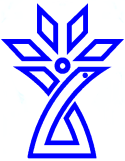 فرم شماره 1مشخصات مروّجان و حامیان سلامتمرکز بهداشت شهرستان: ....................فرم شماره 1مشخصات مروّجان و حامیان سلامتمرکز بهداشت شهرستان: ....................فرم شماره 1مشخصات مروّجان و حامیان سلامتمرکز بهداشت شهرستان: ....................فرم شماره 1مشخصات مروّجان و حامیان سلامتمرکز بهداشت شهرستان: ....................فرم شماره 1مشخصات مروّجان و حامیان سلامتمرکز بهداشت شهرستان: ....................فرم شماره 1مشخصات مروّجان و حامیان سلامتمرکز بهداشت شهرستان: ....................بخش اول (این بخش توسط داوطلب تکمیل می گردد.)بخش اول (این بخش توسط داوطلب تکمیل می گردد.)بخش اول (این بخش توسط داوطلب تکمیل می گردد.)بخش اول (این بخش توسط داوطلب تکمیل می گردد.)بخش اول (این بخش توسط داوطلب تکمیل می گردد.)بخش اول (این بخش توسط داوطلب تکمیل می گردد.)بخش اول (این بخش توسط داوطلب تکمیل می گردد.)بخش اول (این بخش توسط داوطلب تکمیل می گردد.)بخش اول (این بخش توسط داوطلب تکمیل می گردد.)بخش اول (این بخش توسط داوطلب تکمیل می گردد.)بخش اول (این بخش توسط داوطلب تکمیل می گردد.)بخش اول (این بخش توسط داوطلب تکمیل می گردد.)بخش اول (این بخش توسط داوطلب تکمیل می گردد.)بخش اول (این بخش توسط داوطلب تکمیل می گردد.)بخش اول (این بخش توسط داوطلب تکمیل می گردد.)نام:نام:نام خانوادگی:نام خانوادگی:نام خانوادگی:نام خانوادگی:نام پدر:نام پدر:نام پدر:نام پدر:نام پدر:نام پدر:نام پدر:کد ملی:کد ملی:سال تولد:سال تولد:محل صدور:محل صدور:محل صدور:محل صدور:سطح تحصیلات:سطح تحصیلات:سطح تحصیلات:سطح تحصیلات:سطح تحصیلات:سطح تحصیلات:سطح تحصیلات:رشته تحصیلی:رشته تحصیلی:نشانی محل سکونت:نشانی محل سکونت:نشانی محل سکونت:نشانی محل سکونت:نشانی محل سکونت:نشانی محل سکونت:نشانی محل سکونت:نشانی محل سکونت:نشانی محل سکونت:نشانی محل سکونت:نشانی محل سکونت:نشانی محل سکونت:نشانی محل سکونت:نشانی محل سکونت:نشانی محل سکونت:شماره تلفن ثابت:شماره تلفن ثابت:شماره تلفن ثابت:شماره تلفن همراه:شماره تلفن همراه:شماره تلفن همراه:شماره تلفن همراه:شماره تلفن همراه:شماره تلفن همراه:شماره تلفن همراه:شماره تلفن همراه:شماره تلفن محل کار:شماره تلفن محل کار:شماره تلفن محل کار:شماره تلفن محل کار:محل کار:محل کار:محل کار:سابقه کار:           سالسابقه کار:           سالسابقه کار:           سالسابقه کار:           سالسابقه کار:           سالسابقه کار:           سالسابقه کار:           سالسابقه کار:           سالسمت/ شغل:سمت/ شغل:سمت/ شغل:سمت/ شغل:نشانی محل کار:نشانی محل کار:نشانی محل کار:نشانی محل کار:نشانی محل کار:نشانی محل کار:نشانی محل کار:نشانی محل کار:نشانی محل کار:نشانی محل کار:نشانی محل کار:نشانی محل کار:نشانی محل کار:نشانی محل کار:نشانی محل کار:E-mail:E-mail:E-mail:E-mail:E-mail:E-mail:E-mail:E-mail:E-mail:E-mail:E-mail:E-mail:E-mail:E-mail:E-mail:بخش دوم (این بخش توسط واحد آموزش و ارتقای سلامت شهرستان تکمیل می گردد.)بخش دوم (این بخش توسط واحد آموزش و ارتقای سلامت شهرستان تکمیل می گردد.)بخش دوم (این بخش توسط واحد آموزش و ارتقای سلامت شهرستان تکمیل می گردد.)بخش دوم (این بخش توسط واحد آموزش و ارتقای سلامت شهرستان تکمیل می گردد.)بخش دوم (این بخش توسط واحد آموزش و ارتقای سلامت شهرستان تکمیل می گردد.)بخش دوم (این بخش توسط واحد آموزش و ارتقای سلامت شهرستان تکمیل می گردد.)بخش دوم (این بخش توسط واحد آموزش و ارتقای سلامت شهرستان تکمیل می گردد.)بخش دوم (این بخش توسط واحد آموزش و ارتقای سلامت شهرستان تکمیل می گردد.)بخش دوم (این بخش توسط واحد آموزش و ارتقای سلامت شهرستان تکمیل می گردد.)بخش دوم (این بخش توسط واحد آموزش و ارتقای سلامت شهرستان تکمیل می گردد.)بخش دوم (این بخش توسط واحد آموزش و ارتقای سلامت شهرستان تکمیل می گردد.)بخش دوم (این بخش توسط واحد آموزش و ارتقای سلامت شهرستان تکمیل می گردد.)بخش دوم (این بخش توسط واحد آموزش و ارتقای سلامت شهرستان تکمیل می گردد.)بخش دوم (این بخش توسط واحد آموزش و ارتقای سلامت شهرستان تکمیل می گردد.)بخش دوم (این بخش توسط واحد آموزش و ارتقای سلامت شهرستان تکمیل می گردد.)نوع همکاری: خیّر  حامی  رابط   مربی  سایر(با ذکر نام):                  (تعدد موارد بلامانع است)نوع همکاری: خیّر  حامی  رابط   مربی  سایر(با ذکر نام):                  (تعدد موارد بلامانع است)نوع همکاری: خیّر  حامی  رابط   مربی  سایر(با ذکر نام):                  (تعدد موارد بلامانع است)نوع همکاری: خیّر  حامی  رابط   مربی  سایر(با ذکر نام):                  (تعدد موارد بلامانع است)نوع همکاری: خیّر  حامی  رابط   مربی  سایر(با ذکر نام):                  (تعدد موارد بلامانع است)نوع همکاری: خیّر  حامی  رابط   مربی  سایر(با ذکر نام):                  (تعدد موارد بلامانع است)نوع همکاری: خیّر  حامی  رابط   مربی  سایر(با ذکر نام):                  (تعدد موارد بلامانع است)نوع همکاری: خیّر  حامی  رابط   مربی  سایر(با ذکر نام):                  (تعدد موارد بلامانع است)نوع همکاری: خیّر  حامی  رابط   مربی  سایر(با ذکر نام):                  (تعدد موارد بلامانع است)نوع همکاری: خیّر  حامی  رابط   مربی  سایر(با ذکر نام):                  (تعدد موارد بلامانع است)نوع همکاری: خیّر  حامی  رابط   مربی  سایر(با ذکر نام):                  (تعدد موارد بلامانع است)نوع همکاری: خیّر  حامی  رابط   مربی  سایر(با ذکر نام):                  (تعدد موارد بلامانع است)تاریخ شروع همکاری:تاریخ شروع همکاری:تاریخ شروع همکاری:توضیحات:توضیحات:توضیحات:توضیحات:توضیحات:توضیحات:توضیحات:توضیحات:توضیحات:توضیحات:توضیحات:توضیحات:توضیحات:توضیحات:توضیحات:سابقه ی حضور در دوره های آموزشی (به عنوان فراگیر)سابقه ی حضور در دوره های آموزشی (به عنوان فراگیر)سابقه ی حضور در دوره های آموزشی (به عنوان فراگیر)سابقه ی حضور در دوره های آموزشی (به عنوان فراگیر)سابقه ی حضور در دوره های آموزشی (به عنوان فراگیر)سابقه ی حضور در دوره های آموزشی (به عنوان فراگیر)سابقه ی حضور در دوره های آموزشی (به عنوان فراگیر)سابقه ی حضور در دوره های آموزشی (به عنوان فراگیر)سابقه ی سایر همکاریها و فعالیتهاسابقه ی سایر همکاریها و فعالیتهاسابقه ی سایر همکاریها و فعالیتهاسابقه ی سایر همکاریها و فعالیتهاسابقه ی سایر همکاریها و فعالیتهاسابقه ی سایر همکاریها و فعالیتهاسابقه ی سایر همکاریها و فعالیتها تاریخعنوان دورهعنوان دورهعنوان دورهمدتمدتمدتتاریختاریختاریخعنوان فعالیتعنوان فعالیتعنوان فعالیتعنوان فعالیتملاحظاتسابقه ی حضور در دوره های آموزشی (به عنوان فراگیر)سابقه ی حضور در دوره های آموزشی (به عنوان فراگیر)سابقه ی حضور در دوره های آموزشی (به عنوان فراگیر)سابقه ی حضور در دوره های آموزشی (به عنوان فراگیر)سابقه ی حضور در دوره های آموزشی (به عنوان فراگیر)سابقه ی حضور در دوره های آموزشی (به عنوان فراگیر)سابقه ی حضور در دوره های آموزشی (به عنوان فراگیر)سابقه ی سایر همکاریها و فعالیتهاسابقه ی سایر همکاریها و فعالیتهاسابقه ی سایر همکاریها و فعالیتهاسابقه ی سایر همکاریها و فعالیتهاسابقه ی سایر همکاریها و فعالیتهاسابقه ی سایر همکاریها و فعالیتهاسابقه ی سایر همکاریها و فعالیتهاسابقه ی سایر همکاریها و فعالیتهاتاریخعنوان دورهعنوان دورهعنوان دورهمدتمدتمدتتاریختاریختاریخعنوان فعالیتعنوان فعالیتعنوان فعالیتعنوان فعالیتملاحظاتاین فرم باید باید پس از تکمیل در واحد آموزش و ارتقای سلامت شهرستان نگهداری و اطلاعات آن به طور دائم بهنگام باشد. در صورت عدم تمایل داوطلب به تکمیل کامل مشخصات، باید نظر ایشان محترم شمرده شود.تعاریف:خیّر: افرادی که کمکهای مالی اعم از نقدی و غیرنقدی در اختیار نظام سلامت یا برنامه های بین بخشی سلامت قرار دهند.حامی: افرادی که با استفاده از جایگاه و موقعیت اجتماعی، مذهبی، سیاسی یا اداری خود به پیشبرد برنامه های سلامت کمک می کنند (امام جمعه، فرماندار، روسای ادارات، معتمدین محل، شوراها و...)رابط: افرادی که با استفاده از امکانات ارتباطی و استقرار خود در یک بخش (برون بخشی) نقش انتقال مواد و رسانه های آموزش سلامت را از یک سو و انعکاس خواسته ها، نظرها، پیشنهادها و مشکلات در زمینه ی سلامت را از سوی دیگر  برعهده دارند.مربی: افرادی که با طی دوره های آموزشی (حداقل به مدت 16 ساعت) یا دارا بودن مدارک دانشگاهی مرتبط با سلامت، برای آموزش مخاطبین برنامه ها در سایر بخشها (برون بخشی) فعالیت دارند. این فرم باید باید پس از تکمیل در واحد آموزش و ارتقای سلامت شهرستان نگهداری و اطلاعات آن به طور دائم بهنگام باشد. در صورت عدم تمایل داوطلب به تکمیل کامل مشخصات، باید نظر ایشان محترم شمرده شود.تعاریف:خیّر: افرادی که کمکهای مالی اعم از نقدی و غیرنقدی در اختیار نظام سلامت یا برنامه های بین بخشی سلامت قرار دهند.حامی: افرادی که با استفاده از جایگاه و موقعیت اجتماعی، مذهبی، سیاسی یا اداری خود به پیشبرد برنامه های سلامت کمک می کنند (امام جمعه، فرماندار، روسای ادارات، معتمدین محل، شوراها و...)رابط: افرادی که با استفاده از امکانات ارتباطی و استقرار خود در یک بخش (برون بخشی) نقش انتقال مواد و رسانه های آموزش سلامت را از یک سو و انعکاس خواسته ها، نظرها، پیشنهادها و مشکلات در زمینه ی سلامت را از سوی دیگر  برعهده دارند.مربی: افرادی که با طی دوره های آموزشی (حداقل به مدت 16 ساعت) یا دارا بودن مدارک دانشگاهی مرتبط با سلامت، برای آموزش مخاطبین برنامه ها در سایر بخشها (برون بخشی) فعالیت دارند. این فرم باید باید پس از تکمیل در واحد آموزش و ارتقای سلامت شهرستان نگهداری و اطلاعات آن به طور دائم بهنگام باشد. در صورت عدم تمایل داوطلب به تکمیل کامل مشخصات، باید نظر ایشان محترم شمرده شود.تعاریف:خیّر: افرادی که کمکهای مالی اعم از نقدی و غیرنقدی در اختیار نظام سلامت یا برنامه های بین بخشی سلامت قرار دهند.حامی: افرادی که با استفاده از جایگاه و موقعیت اجتماعی، مذهبی، سیاسی یا اداری خود به پیشبرد برنامه های سلامت کمک می کنند (امام جمعه، فرماندار، روسای ادارات، معتمدین محل، شوراها و...)رابط: افرادی که با استفاده از امکانات ارتباطی و استقرار خود در یک بخش (برون بخشی) نقش انتقال مواد و رسانه های آموزش سلامت را از یک سو و انعکاس خواسته ها، نظرها، پیشنهادها و مشکلات در زمینه ی سلامت را از سوی دیگر  برعهده دارند.مربی: افرادی که با طی دوره های آموزشی (حداقل به مدت 16 ساعت) یا دارا بودن مدارک دانشگاهی مرتبط با سلامت، برای آموزش مخاطبین برنامه ها در سایر بخشها (برون بخشی) فعالیت دارند. این فرم باید باید پس از تکمیل در واحد آموزش و ارتقای سلامت شهرستان نگهداری و اطلاعات آن به طور دائم بهنگام باشد. در صورت عدم تمایل داوطلب به تکمیل کامل مشخصات، باید نظر ایشان محترم شمرده شود.تعاریف:خیّر: افرادی که کمکهای مالی اعم از نقدی و غیرنقدی در اختیار نظام سلامت یا برنامه های بین بخشی سلامت قرار دهند.حامی: افرادی که با استفاده از جایگاه و موقعیت اجتماعی، مذهبی، سیاسی یا اداری خود به پیشبرد برنامه های سلامت کمک می کنند (امام جمعه، فرماندار، روسای ادارات، معتمدین محل، شوراها و...)رابط: افرادی که با استفاده از امکانات ارتباطی و استقرار خود در یک بخش (برون بخشی) نقش انتقال مواد و رسانه های آموزش سلامت را از یک سو و انعکاس خواسته ها، نظرها، پیشنهادها و مشکلات در زمینه ی سلامت را از سوی دیگر  برعهده دارند.مربی: افرادی که با طی دوره های آموزشی (حداقل به مدت 16 ساعت) یا دارا بودن مدارک دانشگاهی مرتبط با سلامت، برای آموزش مخاطبین برنامه ها در سایر بخشها (برون بخشی) فعالیت دارند. این فرم باید باید پس از تکمیل در واحد آموزش و ارتقای سلامت شهرستان نگهداری و اطلاعات آن به طور دائم بهنگام باشد. در صورت عدم تمایل داوطلب به تکمیل کامل مشخصات، باید نظر ایشان محترم شمرده شود.تعاریف:خیّر: افرادی که کمکهای مالی اعم از نقدی و غیرنقدی در اختیار نظام سلامت یا برنامه های بین بخشی سلامت قرار دهند.حامی: افرادی که با استفاده از جایگاه و موقعیت اجتماعی، مذهبی، سیاسی یا اداری خود به پیشبرد برنامه های سلامت کمک می کنند (امام جمعه، فرماندار، روسای ادارات، معتمدین محل، شوراها و...)رابط: افرادی که با استفاده از امکانات ارتباطی و استقرار خود در یک بخش (برون بخشی) نقش انتقال مواد و رسانه های آموزش سلامت را از یک سو و انعکاس خواسته ها، نظرها، پیشنهادها و مشکلات در زمینه ی سلامت را از سوی دیگر  برعهده دارند.مربی: افرادی که با طی دوره های آموزشی (حداقل به مدت 16 ساعت) یا دارا بودن مدارک دانشگاهی مرتبط با سلامت، برای آموزش مخاطبین برنامه ها در سایر بخشها (برون بخشی) فعالیت دارند. این فرم باید باید پس از تکمیل در واحد آموزش و ارتقای سلامت شهرستان نگهداری و اطلاعات آن به طور دائم بهنگام باشد. در صورت عدم تمایل داوطلب به تکمیل کامل مشخصات، باید نظر ایشان محترم شمرده شود.تعاریف:خیّر: افرادی که کمکهای مالی اعم از نقدی و غیرنقدی در اختیار نظام سلامت یا برنامه های بین بخشی سلامت قرار دهند.حامی: افرادی که با استفاده از جایگاه و موقعیت اجتماعی، مذهبی، سیاسی یا اداری خود به پیشبرد برنامه های سلامت کمک می کنند (امام جمعه، فرماندار، روسای ادارات، معتمدین محل، شوراها و...)رابط: افرادی که با استفاده از امکانات ارتباطی و استقرار خود در یک بخش (برون بخشی) نقش انتقال مواد و رسانه های آموزش سلامت را از یک سو و انعکاس خواسته ها، نظرها، پیشنهادها و مشکلات در زمینه ی سلامت را از سوی دیگر  برعهده دارند.مربی: افرادی که با طی دوره های آموزشی (حداقل به مدت 16 ساعت) یا دارا بودن مدارک دانشگاهی مرتبط با سلامت، برای آموزش مخاطبین برنامه ها در سایر بخشها (برون بخشی) فعالیت دارند. این فرم باید باید پس از تکمیل در واحد آموزش و ارتقای سلامت شهرستان نگهداری و اطلاعات آن به طور دائم بهنگام باشد. در صورت عدم تمایل داوطلب به تکمیل کامل مشخصات، باید نظر ایشان محترم شمرده شود.تعاریف:خیّر: افرادی که کمکهای مالی اعم از نقدی و غیرنقدی در اختیار نظام سلامت یا برنامه های بین بخشی سلامت قرار دهند.حامی: افرادی که با استفاده از جایگاه و موقعیت اجتماعی، مذهبی، سیاسی یا اداری خود به پیشبرد برنامه های سلامت کمک می کنند (امام جمعه، فرماندار، روسای ادارات، معتمدین محل، شوراها و...)رابط: افرادی که با استفاده از امکانات ارتباطی و استقرار خود در یک بخش (برون بخشی) نقش انتقال مواد و رسانه های آموزش سلامت را از یک سو و انعکاس خواسته ها، نظرها، پیشنهادها و مشکلات در زمینه ی سلامت را از سوی دیگر  برعهده دارند.مربی: افرادی که با طی دوره های آموزشی (حداقل به مدت 16 ساعت) یا دارا بودن مدارک دانشگاهی مرتبط با سلامت، برای آموزش مخاطبین برنامه ها در سایر بخشها (برون بخشی) فعالیت دارند. این فرم باید باید پس از تکمیل در واحد آموزش و ارتقای سلامت شهرستان نگهداری و اطلاعات آن به طور دائم بهنگام باشد. در صورت عدم تمایل داوطلب به تکمیل کامل مشخصات، باید نظر ایشان محترم شمرده شود.تعاریف:خیّر: افرادی که کمکهای مالی اعم از نقدی و غیرنقدی در اختیار نظام سلامت یا برنامه های بین بخشی سلامت قرار دهند.حامی: افرادی که با استفاده از جایگاه و موقعیت اجتماعی، مذهبی، سیاسی یا اداری خود به پیشبرد برنامه های سلامت کمک می کنند (امام جمعه، فرماندار، روسای ادارات، معتمدین محل، شوراها و...)رابط: افرادی که با استفاده از امکانات ارتباطی و استقرار خود در یک بخش (برون بخشی) نقش انتقال مواد و رسانه های آموزش سلامت را از یک سو و انعکاس خواسته ها، نظرها، پیشنهادها و مشکلات در زمینه ی سلامت را از سوی دیگر  برعهده دارند.مربی: افرادی که با طی دوره های آموزشی (حداقل به مدت 16 ساعت) یا دارا بودن مدارک دانشگاهی مرتبط با سلامت، برای آموزش مخاطبین برنامه ها در سایر بخشها (برون بخشی) فعالیت دارند. این فرم باید باید پس از تکمیل در واحد آموزش و ارتقای سلامت شهرستان نگهداری و اطلاعات آن به طور دائم بهنگام باشد. در صورت عدم تمایل داوطلب به تکمیل کامل مشخصات، باید نظر ایشان محترم شمرده شود.تعاریف:خیّر: افرادی که کمکهای مالی اعم از نقدی و غیرنقدی در اختیار نظام سلامت یا برنامه های بین بخشی سلامت قرار دهند.حامی: افرادی که با استفاده از جایگاه و موقعیت اجتماعی، مذهبی، سیاسی یا اداری خود به پیشبرد برنامه های سلامت کمک می کنند (امام جمعه، فرماندار، روسای ادارات، معتمدین محل، شوراها و...)رابط: افرادی که با استفاده از امکانات ارتباطی و استقرار خود در یک بخش (برون بخشی) نقش انتقال مواد و رسانه های آموزش سلامت را از یک سو و انعکاس خواسته ها، نظرها، پیشنهادها و مشکلات در زمینه ی سلامت را از سوی دیگر  برعهده دارند.مربی: افرادی که با طی دوره های آموزشی (حداقل به مدت 16 ساعت) یا دارا بودن مدارک دانشگاهی مرتبط با سلامت، برای آموزش مخاطبین برنامه ها در سایر بخشها (برون بخشی) فعالیت دارند. این فرم باید باید پس از تکمیل در واحد آموزش و ارتقای سلامت شهرستان نگهداری و اطلاعات آن به طور دائم بهنگام باشد. در صورت عدم تمایل داوطلب به تکمیل کامل مشخصات، باید نظر ایشان محترم شمرده شود.تعاریف:خیّر: افرادی که کمکهای مالی اعم از نقدی و غیرنقدی در اختیار نظام سلامت یا برنامه های بین بخشی سلامت قرار دهند.حامی: افرادی که با استفاده از جایگاه و موقعیت اجتماعی، مذهبی، سیاسی یا اداری خود به پیشبرد برنامه های سلامت کمک می کنند (امام جمعه، فرماندار، روسای ادارات، معتمدین محل، شوراها و...)رابط: افرادی که با استفاده از امکانات ارتباطی و استقرار خود در یک بخش (برون بخشی) نقش انتقال مواد و رسانه های آموزش سلامت را از یک سو و انعکاس خواسته ها، نظرها، پیشنهادها و مشکلات در زمینه ی سلامت را از سوی دیگر  برعهده دارند.مربی: افرادی که با طی دوره های آموزشی (حداقل به مدت 16 ساعت) یا دارا بودن مدارک دانشگاهی مرتبط با سلامت، برای آموزش مخاطبین برنامه ها در سایر بخشها (برون بخشی) فعالیت دارند. این فرم باید باید پس از تکمیل در واحد آموزش و ارتقای سلامت شهرستان نگهداری و اطلاعات آن به طور دائم بهنگام باشد. در صورت عدم تمایل داوطلب به تکمیل کامل مشخصات، باید نظر ایشان محترم شمرده شود.تعاریف:خیّر: افرادی که کمکهای مالی اعم از نقدی و غیرنقدی در اختیار نظام سلامت یا برنامه های بین بخشی سلامت قرار دهند.حامی: افرادی که با استفاده از جایگاه و موقعیت اجتماعی، مذهبی، سیاسی یا اداری خود به پیشبرد برنامه های سلامت کمک می کنند (امام جمعه، فرماندار، روسای ادارات، معتمدین محل، شوراها و...)رابط: افرادی که با استفاده از امکانات ارتباطی و استقرار خود در یک بخش (برون بخشی) نقش انتقال مواد و رسانه های آموزش سلامت را از یک سو و انعکاس خواسته ها، نظرها، پیشنهادها و مشکلات در زمینه ی سلامت را از سوی دیگر  برعهده دارند.مربی: افرادی که با طی دوره های آموزشی (حداقل به مدت 16 ساعت) یا دارا بودن مدارک دانشگاهی مرتبط با سلامت، برای آموزش مخاطبین برنامه ها در سایر بخشها (برون بخشی) فعالیت دارند. این فرم باید باید پس از تکمیل در واحد آموزش و ارتقای سلامت شهرستان نگهداری و اطلاعات آن به طور دائم بهنگام باشد. در صورت عدم تمایل داوطلب به تکمیل کامل مشخصات، باید نظر ایشان محترم شمرده شود.تعاریف:خیّر: افرادی که کمکهای مالی اعم از نقدی و غیرنقدی در اختیار نظام سلامت یا برنامه های بین بخشی سلامت قرار دهند.حامی: افرادی که با استفاده از جایگاه و موقعیت اجتماعی، مذهبی، سیاسی یا اداری خود به پیشبرد برنامه های سلامت کمک می کنند (امام جمعه، فرماندار، روسای ادارات، معتمدین محل، شوراها و...)رابط: افرادی که با استفاده از امکانات ارتباطی و استقرار خود در یک بخش (برون بخشی) نقش انتقال مواد و رسانه های آموزش سلامت را از یک سو و انعکاس خواسته ها، نظرها، پیشنهادها و مشکلات در زمینه ی سلامت را از سوی دیگر  برعهده دارند.مربی: افرادی که با طی دوره های آموزشی (حداقل به مدت 16 ساعت) یا دارا بودن مدارک دانشگاهی مرتبط با سلامت، برای آموزش مخاطبین برنامه ها در سایر بخشها (برون بخشی) فعالیت دارند. این فرم باید باید پس از تکمیل در واحد آموزش و ارتقای سلامت شهرستان نگهداری و اطلاعات آن به طور دائم بهنگام باشد. در صورت عدم تمایل داوطلب به تکمیل کامل مشخصات، باید نظر ایشان محترم شمرده شود.تعاریف:خیّر: افرادی که کمکهای مالی اعم از نقدی و غیرنقدی در اختیار نظام سلامت یا برنامه های بین بخشی سلامت قرار دهند.حامی: افرادی که با استفاده از جایگاه و موقعیت اجتماعی، مذهبی، سیاسی یا اداری خود به پیشبرد برنامه های سلامت کمک می کنند (امام جمعه، فرماندار، روسای ادارات، معتمدین محل، شوراها و...)رابط: افرادی که با استفاده از امکانات ارتباطی و استقرار خود در یک بخش (برون بخشی) نقش انتقال مواد و رسانه های آموزش سلامت را از یک سو و انعکاس خواسته ها، نظرها، پیشنهادها و مشکلات در زمینه ی سلامت را از سوی دیگر  برعهده دارند.مربی: افرادی که با طی دوره های آموزشی (حداقل به مدت 16 ساعت) یا دارا بودن مدارک دانشگاهی مرتبط با سلامت، برای آموزش مخاطبین برنامه ها در سایر بخشها (برون بخشی) فعالیت دارند. این فرم باید باید پس از تکمیل در واحد آموزش و ارتقای سلامت شهرستان نگهداری و اطلاعات آن به طور دائم بهنگام باشد. در صورت عدم تمایل داوطلب به تکمیل کامل مشخصات، باید نظر ایشان محترم شمرده شود.تعاریف:خیّر: افرادی که کمکهای مالی اعم از نقدی و غیرنقدی در اختیار نظام سلامت یا برنامه های بین بخشی سلامت قرار دهند.حامی: افرادی که با استفاده از جایگاه و موقعیت اجتماعی، مذهبی، سیاسی یا اداری خود به پیشبرد برنامه های سلامت کمک می کنند (امام جمعه، فرماندار، روسای ادارات، معتمدین محل، شوراها و...)رابط: افرادی که با استفاده از امکانات ارتباطی و استقرار خود در یک بخش (برون بخشی) نقش انتقال مواد و رسانه های آموزش سلامت را از یک سو و انعکاس خواسته ها، نظرها، پیشنهادها و مشکلات در زمینه ی سلامت را از سوی دیگر  برعهده دارند.مربی: افرادی که با طی دوره های آموزشی (حداقل به مدت 16 ساعت) یا دارا بودن مدارک دانشگاهی مرتبط با سلامت، برای آموزش مخاطبین برنامه ها در سایر بخشها (برون بخشی) فعالیت دارند. این فرم باید باید پس از تکمیل در واحد آموزش و ارتقای سلامت شهرستان نگهداری و اطلاعات آن به طور دائم بهنگام باشد. در صورت عدم تمایل داوطلب به تکمیل کامل مشخصات، باید نظر ایشان محترم شمرده شود.تعاریف:خیّر: افرادی که کمکهای مالی اعم از نقدی و غیرنقدی در اختیار نظام سلامت یا برنامه های بین بخشی سلامت قرار دهند.حامی: افرادی که با استفاده از جایگاه و موقعیت اجتماعی، مذهبی، سیاسی یا اداری خود به پیشبرد برنامه های سلامت کمک می کنند (امام جمعه، فرماندار، روسای ادارات، معتمدین محل، شوراها و...)رابط: افرادی که با استفاده از امکانات ارتباطی و استقرار خود در یک بخش (برون بخشی) نقش انتقال مواد و رسانه های آموزش سلامت را از یک سو و انعکاس خواسته ها، نظرها، پیشنهادها و مشکلات در زمینه ی سلامت را از سوی دیگر  برعهده دارند.مربی: افرادی که با طی دوره های آموزشی (حداقل به مدت 16 ساعت) یا دارا بودن مدارک دانشگاهی مرتبط با سلامت، برای آموزش مخاطبین برنامه ها در سایر بخشها (برون بخشی) فعالیت دارند. 